Math 351:    class discussion, 12 October 2018Completeness Theorem lim sup;  lim infReview:  If  are Cauchy sequences, then one easy way to prove that  is Cauchy is to use the Cauchy criterion.  Explain!  Give a direct argument that is Cauchy that does not use the Cauchy criterion.  Do the same for the product, .Definition:  Let non-empty. The supremum of S (abbreviated sup S, aka lub S) is ___________________. Let non-empty.   Prove that:  If max S exists, then it is unique.  If sup S exists, then it is unique. [exercises from a graduate Finance program]  State what it means for a sequence not to be Cauchy.  Use quantifiers. Prove that if is Cauchy then  is also Cauchy. Give an example of a Cauchy sequence such that  is not Cauchy.Prove the Completeness Property for sets, viz.If S is non-empty and bounded above, then sup S exists.Define infimum of S (aka glb)Is there any sequence of numbers a1, a2, . . . such that the set {a1, a2, . . .} is bounded, but the sequence has no maximal and no minimal elements? Find the supremum for the following set and prove that your answer is correct. S = Consider the set A = { (−1)n n : n ∈ N}. Show that A is bounded above. Find the supremum of A. Is this supremum a maximum of A? Show that A is bounded from below. Find the infimum. Is this infimum a minimum of A?(Mattuck, Example 6.4)   Consider the recursively defined sequence .Prove that this is a Cauchy sequence and determine its limit.Consider the set A = {x ∈ R: 1 < x < 2}. (a) Show that A is bounded from above. Find the supremum. Is this supremum a maximum of A? (b) Show that A is bounded from below. Find the infimum. Is this infimum a minimum of A?12. . Prove that if S ⊂ R is non-empty and bounded below, then it has an infimum. 13. (UC, Berkeley)  For S ⊂ R a non-empty subset that is bounded above and x ∈ R, let xS be the set {xs: s ∈ S}. (a) Show that if x > 0, then sup (xS) = x sup (S). (b) Show that if x < 0, then inf (xS) = x inf (S). 14.   (UC, Berkeley)   Let S, T  R be non-empty subsets that are bounded from above, and define S + T = {s + t: s ∈ S, t ∈ T}. Show sup(S + T) = sup(S) + sup(T). Then, use this to prove that if x ∈ R and S +x is the set {s+x: s ∈ S}, then sup(S + x) = sup(S) + x.Find the max, min, sup, and inf of the following and justify each answer.Find the max, min, sup, and inf of the following and justify each answer. (Purdue)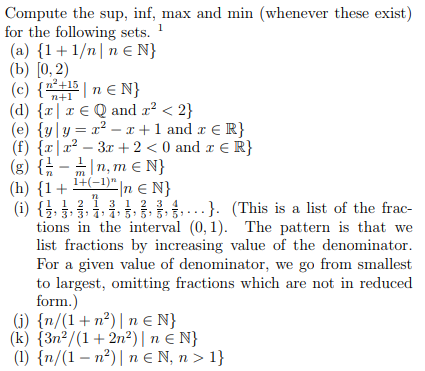 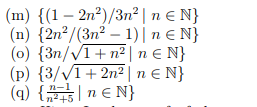 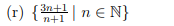 (s)   (Mattuck; 6.5.3)  Assume that A and B are bounded non-empty subsets of R.  Prove the following (for each part you can assume any of the preceding parts).If c is a constant then we define cA = {ca | a}.Also, we define A + B = {a + b: a ∈ A, b ∈ B}.𝐴If c > 0, then sup cA = c sup A If c > 0, then inf ca = c inf Asup(-A) = - inf Ainf (-A) = - sup Asup(A + B)inf(A + B) inf A + inf B  Let {an} be a bounded sequence.  Define lim sup an and lim inf an.  For each of the following sequences (challenge problem)  Let  for a fixed value of t > 0. Determine  for each of the following sequences:Let   .  Determine     Prove that lim sup ( ≤ lim sup (.   Give an example when equality does not hold.Prove that  lim inf ≤  lim inf (    Give an example when equality does not hold.   State and prove results similar to those of problem 14 for the product of two sequences with positive terms.  Let   and let   .    Find:(b)  lim inf ( + )(c) (d)   lim sup ( + )(e)   lim sup  + lim sup   Prove the Proposition:  If lim sup 